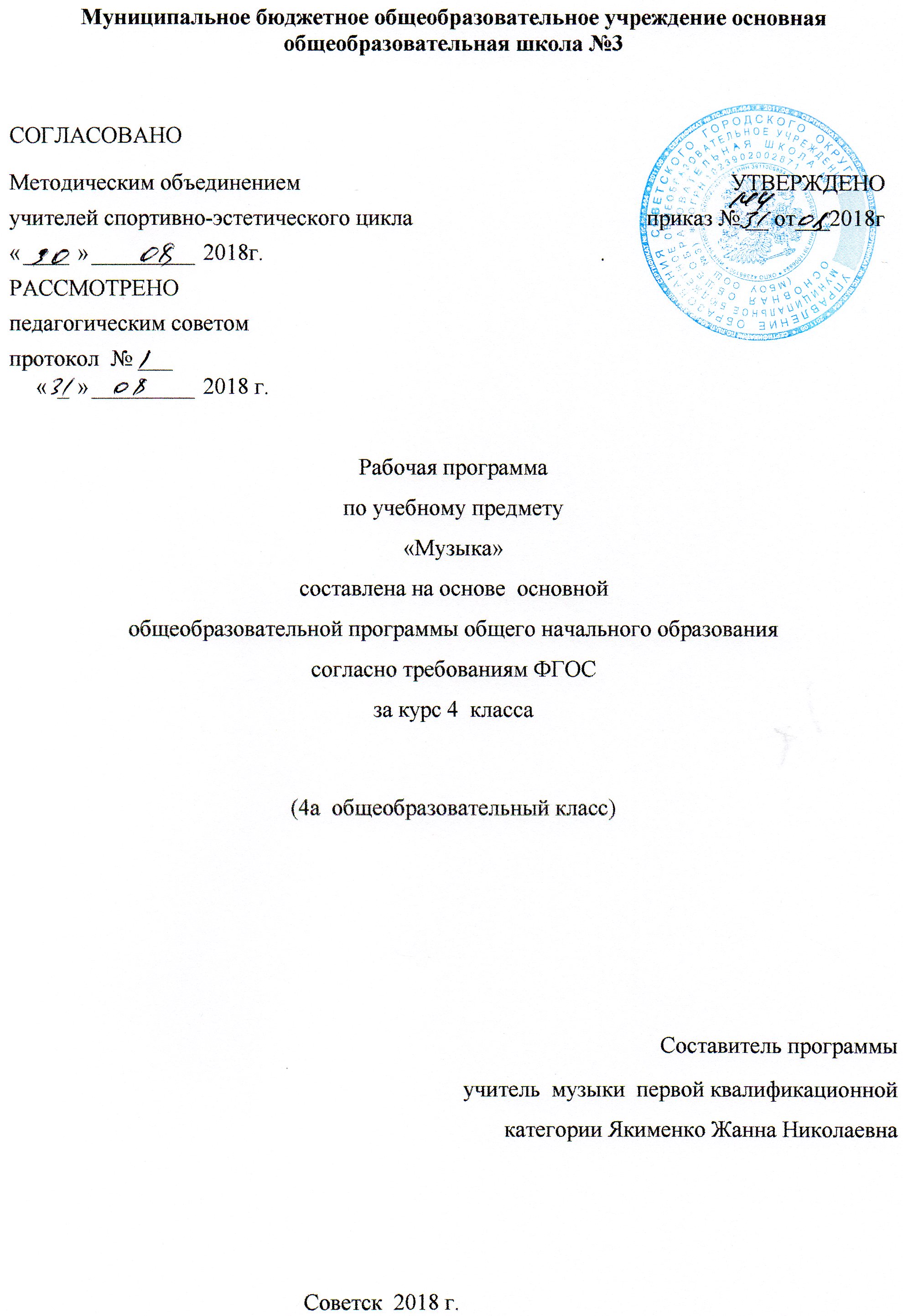 Муниципальное бюджетное общеобразовательное учреждение основная общеобразовательная школа №3СОГЛАСОВАНОМетодическим объединением	                  УТВЕРЖДЕНО   учителей спортивно-эстетического цикла                                         приказ № __ от___2018г«	»	2018г.	.РАССМОТРЕНОпедагогическим советомпротокол  № ___«	»	2018 г.                               Рабочая программа
по учебному предмету
«Музыка»
составлена на основе  основной
общеобразовательной программы общего начального образования согласно требованиям ФГОСза курс 4а  класса(4а  общеобразовательный класс)Составитель программыучитель  музыки  первой квалификационной категории Якименко Жанна НиколаевнаСоветск  2018 г.Содержание программы:1.      Пояснительная записка__________________________     с.21.1    Возможные результаты___________________________   с.41.2.   Критерии оценки достижения возможных результатов __с. 52.      Учебный план __________________________________с.63.      Календарно-тематический план_______________________ с.74.      Образовательные ресурсы ____________________________с.91.Пояснительная запискаРабочая программа по музыке для 4а  основного  общеобразовательного класса составлена на основе  Государственного образовательного стандарта начального образования по искусству, примерной программы начального образования по музыке и содержания программы «Музыка. 1-4 классы» авторов: Е.Д. Критской и Г.П. Сергеевой.Целью предмета «Музыка» в 4 классе является введение детей в многообразный мир музыкальной культуры через знакомство с музыкальными произведениями, доступными их восприятию. В рамках преподавания предмета решаются следующие задачи:Формирование основ музыкальной культуры через эмоциональное, активное восприятие музыки;Воспитание эмоционально-ценностного отношения к искусству, художественного вкуса, нравственных и эстетических чувств: любви к ближнему, к своему народу, к Родине; уважения к истории, традициям, музыкальной культуре разных народов мира;Развитие интереса к музыке и музыкальной деятельности, образного и ассоциативного мышления и воображения, музыкальной памяти и слуха, певческого голоса, учебно-творческих способностей в различных видах музыкальной деятельности;Освоение музыкальных произведений и знаний о музыке;Овладение практическими умениями и навыками в учебно-творческой деятельности: пении, слушании музыки, игре на элементарных музыкальных инструментах, музыкально-пластическом движении и импровизацииВ результате изучения предмета должны быть достигнуты следующие результаты:Воспитательные задачи:Формирование основ российской гражданской идентичности, чувства гордости за свою Родину, российский народ и его историю, осознание своей этнической и национальной принадлежности в процессе освоения лучших образцов отечественной музыкальной культуры;Становление гуманистических и демократических ценностных ориентаций, формирование уважения к истории и культуре разных народов;Формирование целостного социально ориентированного взгляда на мир в процессе познания произведений разных жанров, форм и стилей;Овладение начальными навыками адаптации в динамично изменяющемся и развивающемся мире посредством участия в музыкальной жизни класса, школы, города;Развитие мотивов учебной деятельности и формирование личностного смысла учения;Формирование эстетических потребностей, ценностей и чувств на основе развития музыкально-эстетического сознания;Развитие навыков сотрудничества со взрослыми и сверстниками в процессе индивидуальной, групповой и коллективной музыкальной деятельности;Формирование мотивации к музыкальному творчеству, целеустремленности и настойчивости в достижении цели;Образовательные:Сравнивать, анализировать, обобщать по родовидовым признакам, строить рассуждения с отнесением к известным понятиям;Обсуждать проблемные вопросы, рефлексировать в ходе творческого сотрудничества, сравнивать результаты своей деятельности с результатами других учащихся;Применять методы наблюдения, экспериментирования, моделирования; адекватно воспринимать художественные произведения, осознавать многозначность содержания их образов;Использовать разные типы моделей при изучении художественного явления (графическая, пластическая, вербальная);РазвивающиеПонимать сходство и различие разговорной и музыкальной речи;Слушать собеседника и вести диалог; участвовать в коллективном обсуждении;Опосредованно вступать в диалог с автором художественного произведения посредством выявления авторского замысла.Приобретать опыт общения со слушателями в условиях публичного выступления. В программе также заложены возможности предусмотренного стандартом формирования у обучающихся универсальных способов деятельности и ключевых компетенций, способствующих личностному, коммуникативному, познавательному и социальному развитию. Предмет «Музыка», развивая умение учиться, призван формировать у ребенка современную картину мира.Отличительная особенность программы – охват широкого культурологического пространства, который подразумевает постоянные выходы за рамки музыкального искусства и включение в контекст уроков музыки сведений из истории, произведений литературы (поэтических и прозаических) и изобразительного искусства, что выполняет функцию эмоционально-эстетического фона, усиливающего понимание детьми содержания музыкального произведения. Основой развития музыкального мышления детей становятся неоднозначность их восприятия, множественность индивидуальных трактовок, разнообразные варианты «слышания», «видения» конкретных музыкальных сочинений, отраженные, например, в рисунках, близких по своей образной сущности музыкальным произведениям. Все это способствует развитию ассоциативного мышления детей, «внутреннего слуха» и «внутреннего зрения».1.2.   Критерии оценки достижения возможных результатовКритерии выставления оценок.Отметка «5» -  правильно по заданию учителя проведено наблюдение;
- полно раскрыто содержание материала в объеме программы;
- четко и правильно даны определения;
- ответ самостоятельный, использованы ранее приобретенные знания.Отметка «4»
- раскрыто основное содержание материала;
- в основном правильно даны определения, но допущены нарушения последовательности изложения.
- ответ почти самостоятельный;
Отметка «3»
- усвоено основное содержание материала;
- определения понятий не четкие;
- допущены ошибки и неточности в изложении2.Учебный план3.Календарно-тематическое планирование 4 «А» класса     4. Образовательные ресурсы:Критская Е.Д., Сергеева Г.п., Шмагина Т.С. «Музыка». Учебник для учащихся 4 класса начальной школы. М., Просвещение, 2010Рабочая тетрадь для 4 класса, М., просвещение, 2010Хрестоматия музыкального материала к учебнику «Музыка» 4 классПособие для учителя «Методика работы с учебниками» Музыка 1-4 классы (составители: Критская Е.Д., Сергеева Г.п., Шмагина Т.С.), М., Просвещение, 2012Фонохрестоматия музыкального материала к учебнику «Музыка», 4  класс (СD).ПредметКлассКол-во часов в нед.I триместрII триместрIIIтриместрГодМузыка 4 «А» 112101234№ урока по порядкуТЕМА УРОКОВКоличество часов, отводимых на изучение темыДатапроведенияДатапроведения№ урока по порядкуРаздел «Введение»Количество часов, отводимых на изучение темы планфактПервый триместр. Раздел Россия – Родина моя (5 часов)1Мелодия. «Ты запой мне ту песню…»13.092«Что не выразишь словами, звуком на душу навей…» Сообщение и усвоение новых знаний110.093Жанры народных песенРасширение и углубление знаний117.094Патриотическая тема в кантате С. Прокофьева «Александр Невский». «Я пойду по полю белому».Расширение и углубление знаний124.095Патриотическая тема в музыке М.И. Глинки. Опера «Иван Сусанин». «На великий праздник собралася Русь»Расширение и углубление знаний11.106 Раздел «О России петь - что стремиться в храм…» (1 час) Святые земли РусскойРасширение и углубление знаний18.107  Раздел «День, полный событий» (5 часов). Лирика в поэзии и музыке. «Приют спокойствия, трудов и вдохновенья…»115.108«Что за прелесть эти сказки…»Интегрированный 122.109Святогорский монастырьСообщение и усвоение новых знаний112.1110«Приют, сияньем муз одетый…»Интегрированный 119.1111 Второй триместр. Раздел «Гори, гори ясно, чтобы не погасло!» (3 часа).  Композитор – имя ему народРасширение и углубление знаний126.1112Музыкальные инструменты России. Оркестр русских народных инструментовРасширение и углубление знаний13.1213О музыке и музыкантахРасширение и углубление знаний110.1214Раздел «В концертном зале» (4 часа)417.1215-                                       «Царит гармония оркестра!»ПРОЕКТРасширение и углубление знаний224.1216«Царит гармония оркестра!»ПРОЕКТРасширение и углубление знаний14.0117«Не молкнет сердце чуткое Шопена»Сообщение и усвоение новых знаний121.0118«Патетическая» соната Л. ван Бетховена. Годы странствий. «Царит гармония оркестра»Расширение и углубление знаний128.0119.Раздел «День, полный событий» (1 час) Зимнее утро. Зимний вечерСообщение и усвоение новых знаний. Интегрированный14.0220.Раздел «В музыкальном театре» (6 часов)  Опера М.И. Глинки «Иван Сусанин» (2-3 действие)111.0221.Контрольный тест. «Исходила младешенька…»Опера М. П. Мусоргского «Хованщина»Расширение и углубление знаний118.02             22.Третий триместр. Восточные мотивы в творчестве русских композиторовСообщение и усвоение новых знаний125.0223.Балет И. Стравинского «Петрушка»Расширение углубление знаний14.0324.Театр музыкальной комедииСообщение и усвоение новых знаний111.0325. Раздел «Чтоб музыкантом быть, так надобно уменье…» (2 часа) Исповедь душиСообщение и усвоение знаний118.0326.Мастерство исполнителяРасширение и углубление знаний11.0427. Раздел «О России петь – что стремится в храм…» (3 часа) Праздников праздник, торжество из торжествСообщение и усвоение новых знаний18.0428.Светлый праздникРасширение и углубление знаний115.0429.Кирилл и Мефодий – создатели славянской письменностиСообщение и усвоение новых знаний122.0430.Раздел «Гори, гори ясно, чтобы не погасло!» (1 час)  Праздники русского народа: ТроицаСообщение и усвоение новых знаний. Интегрированный129.0431.Раздел «Чтоб музыкантом быть, так надобно уменье!» (3 часа)36.0532.Музыкальные инструментыРасширение и углубление знаний113.0533Итоговый тест. 120.0534«Музыкальная живопись» в произведениях русских композиторов.127.05